TONE words:  You will have three quizzes, a tone project and multiple reviews over these words.  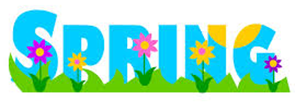 agitated- feeling or appearing to be nervous or troubled  authoritative- trusted as being accurate or true; reliable; commandingbantering- talk or exchange remarks in a good-humored teasing way caustic- harsh or destructive in tone; sarcastic conventional- following traditional procedures based on what is generally done or believed droll- curious or unusual in a way that provokes dry amusement earnest-  showing sincere and intense conviction effusive- emotionally excessive; overly friendly flippant- lacking in seriousness; disrespectful forthright- frank, direct, straightforward haughty- arrogantly superior and scornful indignant- angered at something unjust or wrong judgmental- displaying an excessively critical point of view; condemning others’ behavior  malicious- intending or intended to do harm morose- characterized by gloom, withdrawnnostalgic- is a sentiment for the past, typically for a period or place with happy personal associationsominous- a warning or feeling that something bad will happen pretentious- attempting to impress by displaying greater importance, talent, culture, etc., than is actually possessed. resigned- accepted that there is nothing that can be done about something unpleasant  solemn- not cheerful or smiling; serious; deep sincerity  